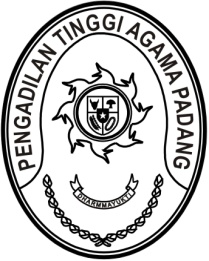 Nomor	:	W3-A/         /HM.01.1/8/2022	22 Agustus 2022Lampiran	:	1 (satu) berkasPerihal	:	Permohonan Pembuatan		Kartu Pas BandaraYth. Kepala Kantor Otoritas Bandara Wilayah VIPadangAssalamu’alaikum Wr. WbGuna menunjang kelancaran tugas Pengadilan Tinggi Agama Padang sebagai sebagai kawal depan (provoost) Mahkamah Agung RI pada lingkungan peradilan agama se-Sumatera Barat. Pengadilan Tinggi Agama Padang membutuhkan akses pada daerah terbatas pada area bagi Pejabat dan/atau Pegawai yang akan ditugasi sebagai protokoler di Bandara Internasional Minangkabau.Untuk itu dengan ini kami ajukan permohonan pembuatan Pas Bandara pada Bandara Internasional Minangkabau sebagaimana terlampir.Demikianlah disampaikan, atas batuan dan kerjasamanya diucapkan terima kasih.WassalamKetua,Zein Ahsan